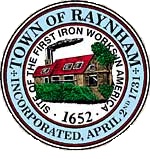       CONSERVATION COMMISSION MEETINGAGENDA September 8, 2021MEETING COMMENCES AT 5:30 PMLOCATION SELECTMEN’S MEETING ROOM558 SOUTH MAIN STREET RAYNHAM, MA 02767ALL PUBLIC HEARINGS AND MEETINGS HEARD BY THE RAYNHAM CONSERVATION COMMISSION ON WEDNESDAY, September 8, 2021 AT 5:30 P.M. IN THE RAYNHAM VETERANS’ MEMORIAL TOWN HALL, DONALD L. MCKINNON MEETING ROOM, 558 SOUTH MAIN STREET, RAYNHAM, MA ARE RELATIVE TO FILINGS AND JOINT HEARINGS AND/OR MEETINGS UNDER M.G.L. CH. 131, § 40 AS AMENDED, AND THE TOWN OF RAYNHAM WETLAND PROTECTION BYLAW.FormalContinued Request for Amended Order of Conditions – Raynham Riverwalk SE269-0965Continued Notice of Intent – “Lot 2” Carlton St North SE269-1019Continued Notice of Intent – “Lot 3” Carlton St North SE269-1020Request for Amended Order of Conditions – 1000 New State Highway SE269-0934Notice of Intent – Grieco Ford Site Improvements (1651 New State Highway – Route 44) SE269-1021InformalContinued Request for Extension of Order of Conditions – Johnson Pond SE269-0936Request for Certificate of Compliance – 70 Warren Street West SE269-1003General BusinessAccept Minutes – August 4, 2021 meeting BillsCorrespondence 	Site Visits If Necessary Informal and Other Business not reasonably anticipated by the Chair 48 Hours Prior to MeetingALL ATTENDEES ARE REQUIRED TO WEAR MASKS AND MAINTAIN A MINIMUM OF 6 FEET BETWEEN INDIVIDUALS.  THANK YOU FOR YOUR COOPERATION!